The Big Triple Question PackQ1.(a)     The formula for the chemical compound magnesium sulphate is MgSO4.          Calculate the relative formula mass (Mr)of this compound. (Show your working.) (2)(b)     Magnesium sulphate can be made from magnesium and dilute sulphuric acid.          This is the equation for the reaction.Mg     +     H2SO4     →     MgSO4     +     H2          Calculate the mass of magnesium sulphate that would be obtained from 4g of magnesium.
(Show your working.)Answer___________________ g(2)(Total 4 marks)Q2.A student investigated the reactions of copper carbonate and copper oxide with dilute hydrochloric acid.In both reactions one of the products is copper chloride.(a)     Describe how a sample of copper chloride crystals could be made from copper carbonate and dilute hydrochloric acid. (4)(b)     A student wanted to make 11.0 g of copper chloride.The equation for the reaction is:                             CuCO3 + 2HCl  →  CuCl2 + H2O + CO2Relative atomic masses, Ar: H = 1; C = 12; O = 16; Cl = 35.5; Cu = 63.5Calculate the mass of copper carbonate the student should react with dilute hydrochloric acid to make 11.0 g of copper chloride.Mass of copper carbonate = _________________________ g(4)(c)     The percentage yield of copper chloride was 79.1 %.Calculate the mass of copper chloride the student actually produced.Actual mass of copper chloride produced = ____________ g(2)(d)     Look at the equations for the two reactions:   Reaction 1        CuCO3(s) + 2HCl(aq)  →  CuCl2(aq) + H2O(l) + CO2(g)   Reaction 2             CuO(s) + 2HCl(aq)  →  CuCl2(aq) + H2O(l)Reactive formula masses: CuO = 79.5; HCl = 36.5; CuCl2 = 134.5; H2O = 18The percentage atom economy for a reaction is calculated using: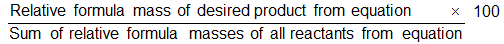 Calculate the percentage atom economy for Reaction 2.Percentage atom economy = ________________________ %(3)(e)     The atom economy for Reaction 1 is 68.45 %.Compare the atom economies of the two reactions for making copper chloride.Give a reason for the difference. (1)(Total 14 marks)Q3.Citric acid is a weak acid.(a)     Explain what is meant by a weak acid. (2)A student titrated citric acid with sodium hydroxide solution.This is the method used.1. Pipette 25.0 cm3 of sodium hydroxide solution into a conical flask.2. Add a few drops of thymol blue indicator to the sodium hydroxide solution.    Thymol blue is blue in alkali and yellow in acid.3. Add citric acid solution from a burette until the end-point was reached.(b)     Explain what would happen at the end-point of this titration.Refer to the acid, the alkali and the indicator in your answer. (3)(c)     Explain why a pipette is used to measure the sodium hydroxide solution but a burette is used to measure the citric acid solution (2)(d)     The table shows the student’s results.The equation for the reaction is:C6H8O7 + 3 NaOH ⟶ C6H5O7Na3 + 3 H2OThe concentration of the sodium hydroxide was 0.102 mol / dm 3Concordant results are those within 0.10 cm 3 of each other.Calculate the concentration of the citric acid in mol / dm 3Use only the concordant results from the table in your calculation.You must show your working.Concentration = ____________________ mol / dm 3(5)(Total 12 marks)Q4.In 1916, during the First World War, a German U-boat sank a Swedish ship which was carrying a cargo of champagne. The wreck was discovered in 1997 and the champagne was brought to the surface and analysed.(a)     25.0 cm3 of the champagne were placed in a conical flask.          Describe how the volume of sodium hydroxide solution needed to react completely with the weak acids in 25.0 cm3 of this champagne can be found by titration, using phenolphthalein indicator.Name any other apparatus used. (4)(b)     The acid in 25.0 cm3 of the champagne reacted completely with 13.5 cm3 of sodium hydroxide of concentration 0.10 moles per cubic decimetre.Calculate the concentration in moles per cubic decimetre of acid in the champagne.Assume that 1 mole of sodium hydroxide reacts completely with 1 mole of acid.Concentration = _____________ moles per cubic decimetre(2)(c)     Is analysis by titration enough to decide whether this champagne is safe to drink?Explain your answer. (1)(d)     The graph shows how the pH of the solution changes during this titration.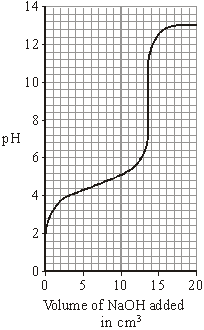           Phenolphthalein is the indicator used in this titration. It changes colour between pH 8.2 and pH 10.0.Methyl orange is another indicator. It changes colour between pH 3.2 and pH 4.4.Suggest why methyl orange is not a suitable indicator for this titration. (2)(Total 9 marks)Q5.Scientists found that a compound contained:22.8% sodium; 21.8% boron; and 55.4% oxygen.Use the percentages to calculate the empirical formula of the compound.Relative atomic masses (A r): B = 11; O = 16; Na = 23To gain full marks you must show all your working.Empirical formula = ______________________________(Total 5 marks)Q6.This question is about reactions of ethanoic acid and the analysis of salts.(a)     Figure 1 shows the apparatus used to investigate the reaction of ethanoic acid with calcium carbonate.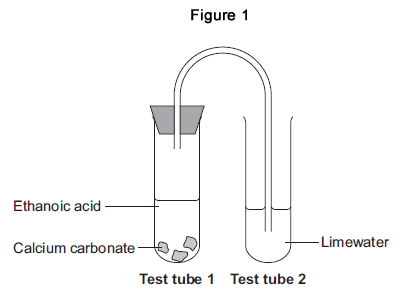 (i)      Describe a change that would be seen in each test tube.Give a reason for each change.Test tube 1  ____________________________________________________Test tube 2 (4)(ii)     Complete the displayed structure of ethanoic acid.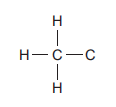 (1)(iii)    Ethanoic acid is a carboxylic acid.Complete the sentence.Carboxylic acids react with alcohols in the presence of an ____________ catalyst to produce pleasant-smelling compoundscalled ______________ .(2)(b)     Figure 2 shows four test tubes containing three different salt solutions and water.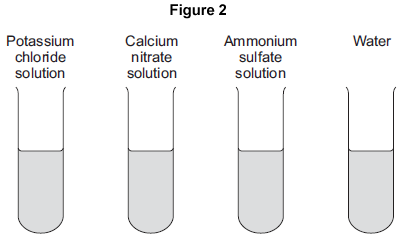 Each solution and the water was tested with:•        silver nitrate in the presence of dilute nitric acid•        barium chloride in the presence of dilute hydrochloric acid.Complete the table of results.(2)(c)     Flame tests can be used to identify metal ions.(i)      Complete the following sentences.The flame colour for potassium ions is ____________ .The flame colour for calcium ions is ____________ .(2)(ii)     Give one reason why a flame test would not show the presence of both potassium ions and calcium ions in a mixture.(1)(Total 12 marks)Q7.In this question you will be assessed on using good English, organising information clearly and using specialist terms where appropriate.A group of students had four different colourless solutions in beakers 1, 2, 3 and 4, shown in the figure below.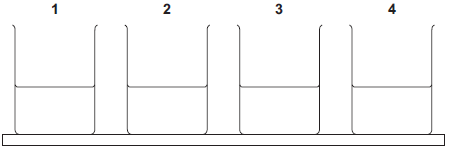 The students knew that the solutions were•        sodium chloride•        sodium iodide•        sodium carbonate•        potassium carbonatebut did not know which solution was in each beaker.The teacher asked the class to plan a method that could be used to identify each solution.She gave the students the following reagents to use:•        dilute nitric acid•        silver nitrate solution.The teacher suggested using a flame test to identify the positive ions.Outline a method the students could use to identify the four solutions.You should include the results of the tests you describe. (Total 6 marks)Q8.This question is about magnesium and magnesium chloride.(a)     Magnesium chloride contains magnesium ions (Mg2+) and chloride ions (Cl⁻).Describe, in terms of electrons, what happens when a magnesium atom reacts with chlorine atoms to produce magnesium chloride. (4)(b)     Magnesium chloride can be electrolysed.The diagram below shows two experiments for electrolysing magnesium chloride.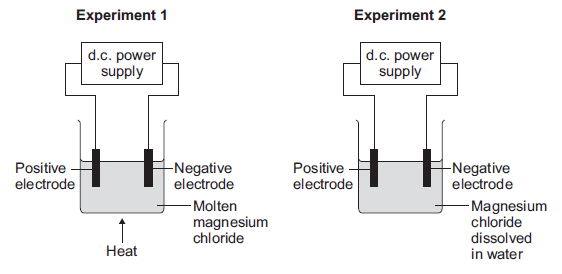 (i)      Explain why magnesium chloride must be molten or dissolved in water to be electrolysed. (2)(ii)     Explain how magnesium is produced at the negative electrode in Experiment 1. (3)(iii)    In Experiment 2 a gas is produced at the negative electrode.Name the gas produced at the negative electrode. (1)(iv)     Suggest why magnesium is not produced at the negative electrode in Experiment 2. (1)(v)     Complete and balance the half equation for the reaction at the positive electrode._____ Cl⁻       →       Cl2       +       _____(1)(c)     Magnesium is a metal.Explain why metals can be bent and shaped. (2)(Total 14 marks)Titration 1Titration 2Titration 3Titration 4Titration 5Volume of citric acid solution in cm313.5012.1011.1012.1512.15Potassium chloride solutionCalcium nitrate solutionAmmonium sulfate solutionWaterTest with silver nitrate in the presence of dilute nitric acidno changeno changeTest with barium chloride in the presence of dilute hydrochloric acidno changewhite precipitate